Lesson 13: Divide Whole Numbers by Unit FractionsLet’s divide a whole number by a unit fraction.Warm-up: Notice and Wonder: QuiltWhat do you notice? What do you wonder?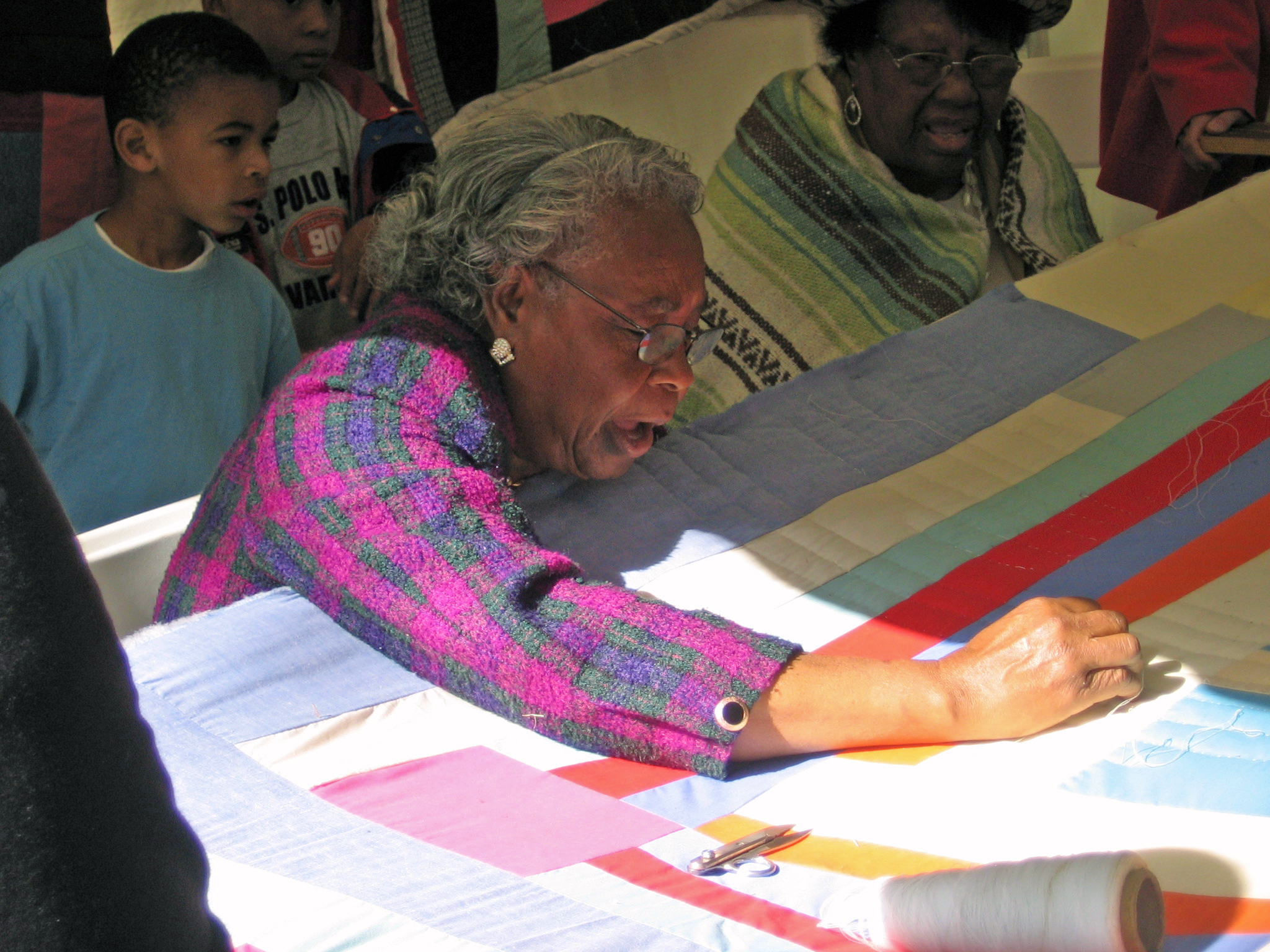 13.1: Paper StripsBelow are diagrams that show strips of different colored paper. Each strip is 2 feet long. The paper strips will be cut into different sized pieces.The red strip will be cut into pieces that are  foot long. How many pieces will there be?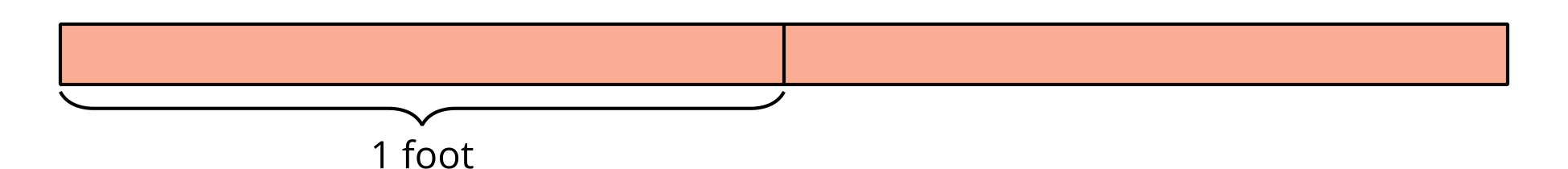 The green strip will be cut into pieces that are  foot long. How many pieces will there be?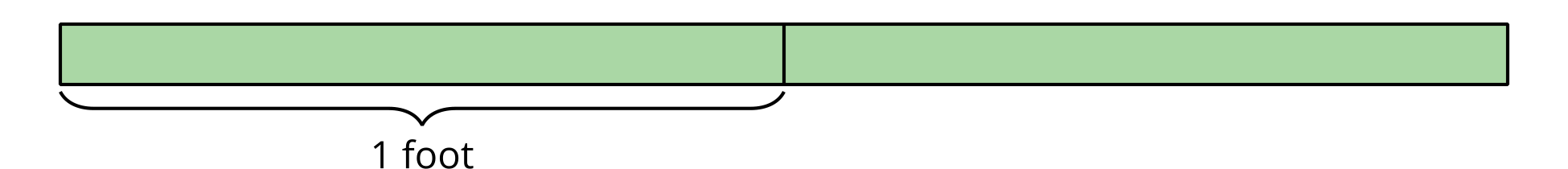 The yellow strip will be cut into pieces that are  foot long. How many pieces will there be?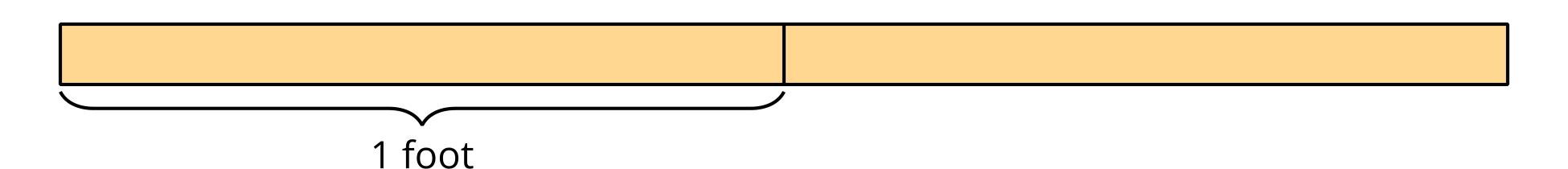 Describe what was the same about the problems you solved. Describe what was different.13.2: More Paper StripsKiran has a yellow strip of paper that is 2 feet long. He wants to cut the strip into pieces that are  foot long.How many pieces will Kiran have? Explain or show your reasoning.Write a division equation to represent the situation.Describe how the equation  represents a strip of paper that is 3 feet long being cut into equal-sized pieces.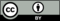 © CC BY 2021 Illustrative Mathematics®